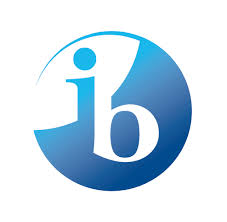 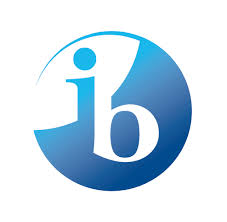 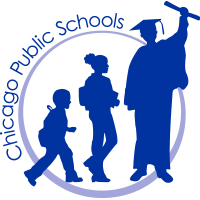 PEIRCE LOCAL SCHOOL COUNCIL MEETING		Thursday, February 21, 2019   *****6:00 pm *****GymnatoriumNOTE: Please Enter at Door #8AGENDAChair Calls Meeting to OrderRoll Call (In person, phone, video)Approval of the Order of the AgendaItems Needing Council ApprovalMinutes of the January 17, 2019 Student Council ReportPublic ParticipationOld BusinessIllinois Report CardSQRP Version 2.0	New BusinessCommittee ReportsBACPACFOPPPLCPSOPrincipal EvaluationSafety & SecurityOthersPrincipal’s ReportLeast Restrictive EnvironmentPublic ParticipationFundraisingBudgetTransfer of FundsFederalStateInternal AccountsApproval of Internal AccountsAnnouncements Motion to Adjourn